การจัดการความรู้ (KM)การจัดการความรู้ (KM)การจัดการความรู้ (KM)การจัดการความรู้ (KM)One-Point Lesson (ความรู้เฉพาะเรื่อง)One-Point Lesson (ความรู้เฉพาะเรื่อง)One-Point Lesson (ความรู้เฉพาะเรื่อง)One-Point Lesson (ความรู้เฉพาะเรื่อง)One-Point Lesson (ความรู้เฉพาะเรื่อง)One-Point Lesson (ความรู้เฉพาะเรื่อง)One-Point Lesson (ความรู้เฉพาะเรื่อง)One-Point Lesson (ความรู้เฉพาะเรื่อง)One-Point Lesson (ความรู้เฉพาะเรื่อง)One-Point Lesson (ความรู้เฉพาะเรื่อง)One-Point Lesson (ความรู้เฉพาะเรื่อง)One-Point Lesson (ความรู้เฉพาะเรื่อง)One-Point Lesson (ความรู้เฉพาะเรื่อง)หัวเรื่องการจัดซื้อ/จ้าง โดยวิธีตกลงราคาตามระเบียบมหาวิทยาลัยเทคโนโลยีพระจอมเกล้าพระนครเหนือ ว่าด้วยการพัสดุ พ.ศ. 2551การจัดซื้อ/จ้าง โดยวิธีตกลงราคาตามระเบียบมหาวิทยาลัยเทคโนโลยีพระจอมเกล้าพระนครเหนือ ว่าด้วยการพัสดุ พ.ศ. 2551การจัดซื้อ/จ้าง โดยวิธีตกลงราคาตามระเบียบมหาวิทยาลัยเทคโนโลยีพระจอมเกล้าพระนครเหนือ ว่าด้วยการพัสดุ พ.ศ. 2551การจัดซื้อ/จ้าง โดยวิธีตกลงราคาตามระเบียบมหาวิทยาลัยเทคโนโลยีพระจอมเกล้าพระนครเหนือ ว่าด้วยการพัสดุ พ.ศ. 2551การจัดซื้อ/จ้าง โดยวิธีตกลงราคาตามระเบียบมหาวิทยาลัยเทคโนโลยีพระจอมเกล้าพระนครเหนือ ว่าด้วยการพัสดุ พ.ศ. 2551การจัดซื้อ/จ้าง โดยวิธีตกลงราคาตามระเบียบมหาวิทยาลัยเทคโนโลยีพระจอมเกล้าพระนครเหนือ ว่าด้วยการพัสดุ พ.ศ. 2551การจัดซื้อ/จ้าง โดยวิธีตกลงราคาตามระเบียบมหาวิทยาลัยเทคโนโลยีพระจอมเกล้าพระนครเหนือ ว่าด้วยการพัสดุ พ.ศ. 2551การจัดซื้อ/จ้าง โดยวิธีตกลงราคาตามระเบียบมหาวิทยาลัยเทคโนโลยีพระจอมเกล้าพระนครเหนือ ว่าด้วยการพัสดุ พ.ศ. 2551การจัดซื้อ/จ้าง โดยวิธีตกลงราคาตามระเบียบมหาวิทยาลัยเทคโนโลยีพระจอมเกล้าพระนครเหนือ ว่าด้วยการพัสดุ พ.ศ. 2551การจัดซื้อ/จ้าง โดยวิธีตกลงราคาตามระเบียบมหาวิทยาลัยเทคโนโลยีพระจอมเกล้าพระนครเหนือ ว่าด้วยการพัสดุ พ.ศ. 2551การจัดซื้อ/จ้าง โดยวิธีตกลงราคาตามระเบียบมหาวิทยาลัยเทคโนโลยีพระจอมเกล้าพระนครเหนือ ว่าด้วยการพัสดุ พ.ศ. 2551เลขที่เอกสารเลขที่เอกสารเลขที่เอกสาร6/576/57หัวเรื่องการจัดซื้อ/จ้าง โดยวิธีตกลงราคาตามระเบียบมหาวิทยาลัยเทคโนโลยีพระจอมเกล้าพระนครเหนือ ว่าด้วยการพัสดุ พ.ศ. 2551การจัดซื้อ/จ้าง โดยวิธีตกลงราคาตามระเบียบมหาวิทยาลัยเทคโนโลยีพระจอมเกล้าพระนครเหนือ ว่าด้วยการพัสดุ พ.ศ. 2551การจัดซื้อ/จ้าง โดยวิธีตกลงราคาตามระเบียบมหาวิทยาลัยเทคโนโลยีพระจอมเกล้าพระนครเหนือ ว่าด้วยการพัสดุ พ.ศ. 2551การจัดซื้อ/จ้าง โดยวิธีตกลงราคาตามระเบียบมหาวิทยาลัยเทคโนโลยีพระจอมเกล้าพระนครเหนือ ว่าด้วยการพัสดุ พ.ศ. 2551การจัดซื้อ/จ้าง โดยวิธีตกลงราคาตามระเบียบมหาวิทยาลัยเทคโนโลยีพระจอมเกล้าพระนครเหนือ ว่าด้วยการพัสดุ พ.ศ. 2551การจัดซื้อ/จ้าง โดยวิธีตกลงราคาตามระเบียบมหาวิทยาลัยเทคโนโลยีพระจอมเกล้าพระนครเหนือ ว่าด้วยการพัสดุ พ.ศ. 2551การจัดซื้อ/จ้าง โดยวิธีตกลงราคาตามระเบียบมหาวิทยาลัยเทคโนโลยีพระจอมเกล้าพระนครเหนือ ว่าด้วยการพัสดุ พ.ศ. 2551การจัดซื้อ/จ้าง โดยวิธีตกลงราคาตามระเบียบมหาวิทยาลัยเทคโนโลยีพระจอมเกล้าพระนครเหนือ ว่าด้วยการพัสดุ พ.ศ. 2551การจัดซื้อ/จ้าง โดยวิธีตกลงราคาตามระเบียบมหาวิทยาลัยเทคโนโลยีพระจอมเกล้าพระนครเหนือ ว่าด้วยการพัสดุ พ.ศ. 2551การจัดซื้อ/จ้าง โดยวิธีตกลงราคาตามระเบียบมหาวิทยาลัยเทคโนโลยีพระจอมเกล้าพระนครเหนือ ว่าด้วยการพัสดุ พ.ศ. 2551การจัดซื้อ/จ้าง โดยวิธีตกลงราคาตามระเบียบมหาวิทยาลัยเทคโนโลยีพระจอมเกล้าพระนครเหนือ ว่าด้วยการพัสดุ พ.ศ. 2551วันที่รายงานวันที่รายงานวันที่รายงาน26/12/5726/12/57ประเภทความรู้พื้นฐานการแก้ไขปรับปรุงความยุ่งยาก /ปัญหาที่เกิดขึ้นความรู้พื้นฐานการแก้ไขปรับปรุงความยุ่งยาก /ปัญหาที่เกิดขึ้นความรู้พื้นฐานการแก้ไขปรับปรุงความยุ่งยาก /ปัญหาที่เกิดขึ้นความรู้พื้นฐานการแก้ไขปรับปรุงความยุ่งยาก /ปัญหาที่เกิดขึ้นความรู้พื้นฐานการแก้ไขปรับปรุงความยุ่งยาก /ปัญหาที่เกิดขึ้นความรู้พื้นฐานการแก้ไขปรับปรุงความยุ่งยาก /ปัญหาที่เกิดขึ้นความรู้พื้นฐานการแก้ไขปรับปรุงความยุ่งยาก /ปัญหาที่เกิดขึ้นความรู้พื้นฐานการแก้ไขปรับปรุงความยุ่งยาก /ปัญหาที่เกิดขึ้นผู้อำนวยการผู้อำนวยการผู้อำนวยการหัวหน้างานหัวหน้างานหัวหน้างานผู้จัดทำผู้จัดทำประเภทความรู้พื้นฐานการแก้ไขปรับปรุงความยุ่งยาก /ปัญหาที่เกิดขึ้นความรู้พื้นฐานการแก้ไขปรับปรุงความยุ่งยาก /ปัญหาที่เกิดขึ้นความรู้พื้นฐานการแก้ไขปรับปรุงความยุ่งยาก /ปัญหาที่เกิดขึ้นความรู้พื้นฐานการแก้ไขปรับปรุงความยุ่งยาก /ปัญหาที่เกิดขึ้นความรู้พื้นฐานการแก้ไขปรับปรุงความยุ่งยาก /ปัญหาที่เกิดขึ้นความรู้พื้นฐานการแก้ไขปรับปรุงความยุ่งยาก /ปัญหาที่เกิดขึ้นความรู้พื้นฐานการแก้ไขปรับปรุงความยุ่งยาก /ปัญหาที่เกิดขึ้นความรู้พื้นฐานการแก้ไขปรับปรุงความยุ่งยาก /ปัญหาที่เกิดขึ้นนางชูติมา วัฒนสุทธินางชูติมา วัฒนสุทธินางชูติมา วัฒนสุทธินางชูติมา วัฒนสุทธินางชูติมา วัฒนสุทธินางชูติมา วัฒนสุทธิน.ส.ธัญญ์นภัส นิธิพรภูวรัตน์น.ส.ธัญญ์นภัส นิธิพรภูวรัตน์         การจัดซื้อ/จ้าง โดยวิธีตกลงราคา ตามระเบียบมหาวิทยาลัยเทคโนโลยีพระจอมเกล้าพระนครเหนือ ว่าด้วยการพัสดุ พ.ศ.2551 ข้อ21 คือการจัดซื้อ/จ้างพัสดุครั้งหนึ่งซึ่งมีราคาไม่เกิน 500,000.-บาท การจัดซื้อ/จ้างวิธีนี้เปรียบเสมือนเป็นวิธีการจัดซื้อ/จ้างที่สามารถทำให้เข้าใจถึงหลักการเบื้องต้นในการดำเนินการจัดซื้อ/จ้าง ของทุกวิธี ตามระเบียบมหาวิทยาลัยฯ ว่าด้วยการพัสดุ ที่ถูกต้อง          เพื่อให้บุคลากรที่ปฏิบัติงานพัสดุทราบขั้นตอนการจัดซื้อ/จ้างโดยวิธีตกลงราคา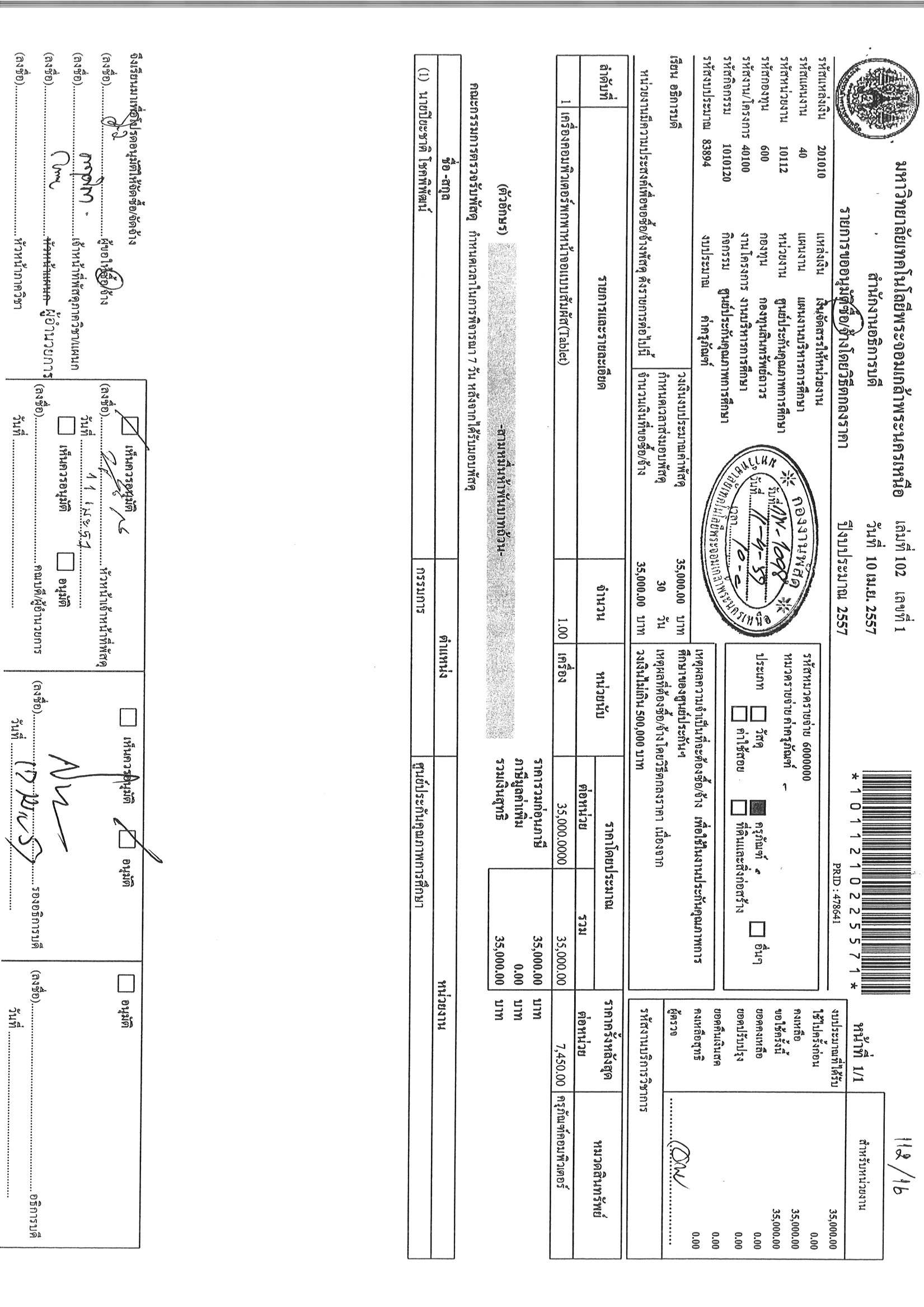 ที่ถูกต้องตามระเบียบมหาวิทยาลัยฯ ว่าด้วยการพัสดุการกำหนดความต้องการใช้พัสดุ รายละเอียดข้อกำหนดรายการพัสดุ และ           การตรวจสอบแหล่งเงินการจัดทำใบรายการขออนุมัติซื้อ/จ้าง โดยวิธีตกลงราคา เสนออนุมัติจัดซื้อ/จ้างการตรวจสอบราคาตลาด ทางอินเตอร์เน็ท หรือบริษัท/ห้าง/ร้านที่มีอาชีพขาย/รับจ้างทำ พัสดุนั้นๆ อย่างน้อย 3 แห่ง และสรุปเลือกบริษัท/ห้าง/ร้านที่เสนอราคารายต่ำสุด ที่ถูกต้องตามข้อกำหนดรายการและอยู่ในวงเงินงบประมาณที่ได้รับการจัดทำใบสั่งซื้อ/จ้าง หรือสัญญาซื้อขาย/จ้าง ตามใบเสนอราคาของบริษัท/ห้าง/ร้าน ที่ได้รับคัดเลือก เสนออนุมัติการติดต่อเชิญบริษัท/ห้าง/ร้านเข้ามาลงนาม และรับใบสั่งซื้อ/จ้าง                        หรือสัญญาซื้อขาย/จ้าง  การส่งมอบพัสดุ  ผู้ขายจะต้องติดต่อเจ้าหน้าที่พัสดุเพื่อนัดหมายกำหนดวันส่งมอบพัสดุ และเจ้าหน้าที่พัสดุจะต้องประสานงานกับคณะกรรมการตรวจรับพัสดุในการตรวจรับพัสดุ 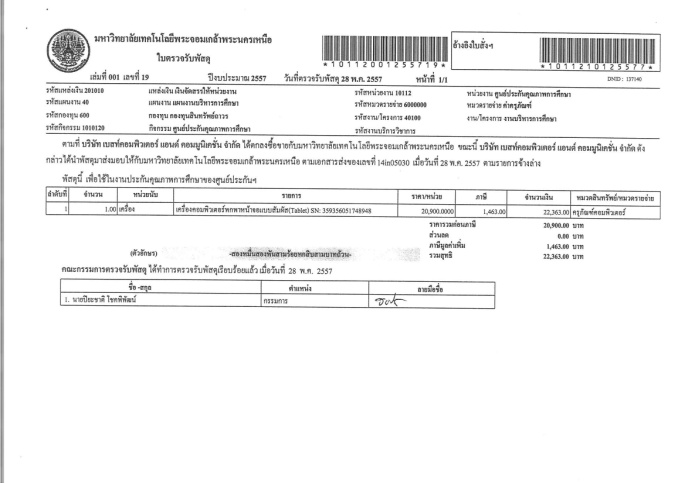 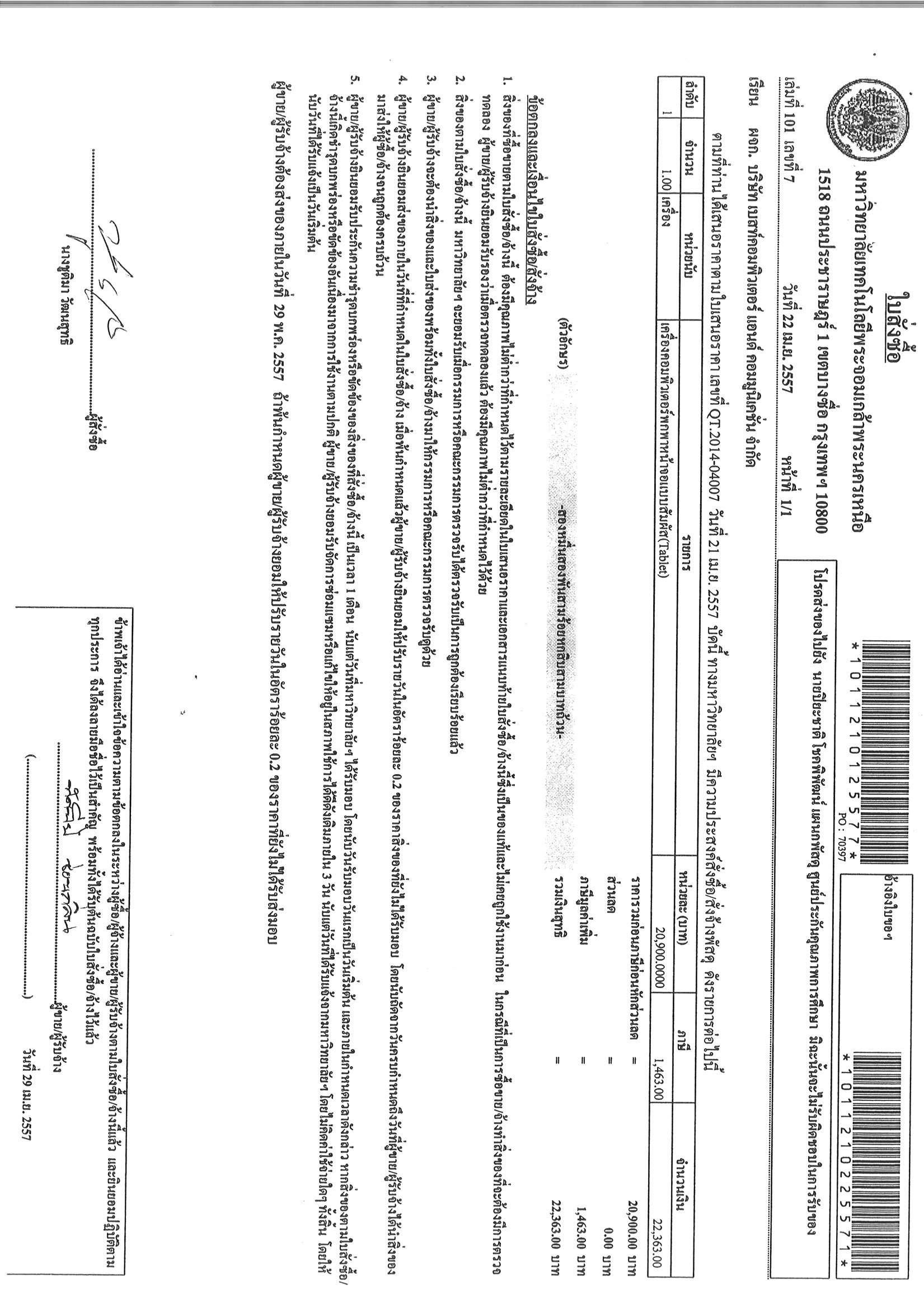 การจัดทำใบตรวจรับพัสดุ คณะกรรมการตรวจรับพัสดุดำเนินการตรวจรับพัสดุ หากถูกต้องครบถ้วนจึงจะลงนามรับของในใบส่งของและลงนามในใบตรวจรับพัสดุการส่งเอกสารใบตรวจรับพัสดุและใบส่งของ ให้กับงานทะเบียนและตรวจสอบพัสดุ  เพื่อดำเนินการบันทึกรายการพัสดุเข้าคลัง  เพื่อการควบคุมพัสดุที่ถูกต้องตามระเบียบมหาวิทยาลัยฯ ว่าด้วยการพัสดุการส่งเอกสารจัดซื้อ/จ้างทั้งชุดให้กับหน่วยงานต้นเรื่อง เพื่อดำเนินการเบิกจ่ายต่อไป          บุคลากรรับทราบขั้นตอนการจัดซื้อจัดจ้างโดยวิธีการตกลงราคาที่ถูกต้อง และเป็นไปในแนวทางเดียวกันควรศึกษาหลักการจำแนกประเภทพัสดุ  ตามระเบียบมหาวิทยาลัยฯ ว่าด้วยการพัสดุให้ถูกต้องก่อนดำเนินการจัดซื้อ/จ้าง         การจัดซื้อ/จ้าง โดยวิธีตกลงราคา ตามระเบียบมหาวิทยาลัยเทคโนโลยีพระจอมเกล้าพระนครเหนือ ว่าด้วยการพัสดุ พ.ศ.2551 ข้อ21 คือการจัดซื้อ/จ้างพัสดุครั้งหนึ่งซึ่งมีราคาไม่เกิน 500,000.-บาท การจัดซื้อ/จ้างวิธีนี้เปรียบเสมือนเป็นวิธีการจัดซื้อ/จ้างที่สามารถทำให้เข้าใจถึงหลักการเบื้องต้นในการดำเนินการจัดซื้อ/จ้าง ของทุกวิธี ตามระเบียบมหาวิทยาลัยฯ ว่าด้วยการพัสดุ ที่ถูกต้อง          เพื่อให้บุคลากรที่ปฏิบัติงานพัสดุทราบขั้นตอนการจัดซื้อ/จ้างโดยวิธีตกลงราคาที่ถูกต้องตามระเบียบมหาวิทยาลัยฯ ว่าด้วยการพัสดุการกำหนดความต้องการใช้พัสดุ รายละเอียดข้อกำหนดรายการพัสดุ และ           การตรวจสอบแหล่งเงินการจัดทำใบรายการขออนุมัติซื้อ/จ้าง โดยวิธีตกลงราคา เสนออนุมัติจัดซื้อ/จ้างการตรวจสอบราคาตลาด ทางอินเตอร์เน็ท หรือบริษัท/ห้าง/ร้านที่มีอาชีพขาย/รับจ้างทำ พัสดุนั้นๆ อย่างน้อย 3 แห่ง และสรุปเลือกบริษัท/ห้าง/ร้านที่เสนอราคารายต่ำสุด ที่ถูกต้องตามข้อกำหนดรายการและอยู่ในวงเงินงบประมาณที่ได้รับการจัดทำใบสั่งซื้อ/จ้าง หรือสัญญาซื้อขาย/จ้าง ตามใบเสนอราคาของบริษัท/ห้าง/ร้าน ที่ได้รับคัดเลือก เสนออนุมัติการติดต่อเชิญบริษัท/ห้าง/ร้านเข้ามาลงนาม และรับใบสั่งซื้อ/จ้าง                        หรือสัญญาซื้อขาย/จ้าง  การส่งมอบพัสดุ  ผู้ขายจะต้องติดต่อเจ้าหน้าที่พัสดุเพื่อนัดหมายกำหนดวันส่งมอบพัสดุ และเจ้าหน้าที่พัสดุจะต้องประสานงานกับคณะกรรมการตรวจรับพัสดุในการตรวจรับพัสดุ การจัดทำใบตรวจรับพัสดุ คณะกรรมการตรวจรับพัสดุดำเนินการตรวจรับพัสดุ หากถูกต้องครบถ้วนจึงจะลงนามรับของในใบส่งของและลงนามในใบตรวจรับพัสดุการส่งเอกสารใบตรวจรับพัสดุและใบส่งของ ให้กับงานทะเบียนและตรวจสอบพัสดุ  เพื่อดำเนินการบันทึกรายการพัสดุเข้าคลัง  เพื่อการควบคุมพัสดุที่ถูกต้องตามระเบียบมหาวิทยาลัยฯ ว่าด้วยการพัสดุการส่งเอกสารจัดซื้อ/จ้างทั้งชุดให้กับหน่วยงานต้นเรื่อง เพื่อดำเนินการเบิกจ่ายต่อไป          บุคลากรรับทราบขั้นตอนการจัดซื้อจัดจ้างโดยวิธีการตกลงราคาที่ถูกต้อง และเป็นไปในแนวทางเดียวกันควรศึกษาหลักการจำแนกประเภทพัสดุ  ตามระเบียบมหาวิทยาลัยฯ ว่าด้วยการพัสดุให้ถูกต้องก่อนดำเนินการจัดซื้อ/จ้าง         การจัดซื้อ/จ้าง โดยวิธีตกลงราคา ตามระเบียบมหาวิทยาลัยเทคโนโลยีพระจอมเกล้าพระนครเหนือ ว่าด้วยการพัสดุ พ.ศ.2551 ข้อ21 คือการจัดซื้อ/จ้างพัสดุครั้งหนึ่งซึ่งมีราคาไม่เกิน 500,000.-บาท การจัดซื้อ/จ้างวิธีนี้เปรียบเสมือนเป็นวิธีการจัดซื้อ/จ้างที่สามารถทำให้เข้าใจถึงหลักการเบื้องต้นในการดำเนินการจัดซื้อ/จ้าง ของทุกวิธี ตามระเบียบมหาวิทยาลัยฯ ว่าด้วยการพัสดุ ที่ถูกต้อง          เพื่อให้บุคลากรที่ปฏิบัติงานพัสดุทราบขั้นตอนการจัดซื้อ/จ้างโดยวิธีตกลงราคาที่ถูกต้องตามระเบียบมหาวิทยาลัยฯ ว่าด้วยการพัสดุการกำหนดความต้องการใช้พัสดุ รายละเอียดข้อกำหนดรายการพัสดุ และ           การตรวจสอบแหล่งเงินการจัดทำใบรายการขออนุมัติซื้อ/จ้าง โดยวิธีตกลงราคา เสนออนุมัติจัดซื้อ/จ้างการตรวจสอบราคาตลาด ทางอินเตอร์เน็ท หรือบริษัท/ห้าง/ร้านที่มีอาชีพขาย/รับจ้างทำ พัสดุนั้นๆ อย่างน้อย 3 แห่ง และสรุปเลือกบริษัท/ห้าง/ร้านที่เสนอราคารายต่ำสุด ที่ถูกต้องตามข้อกำหนดรายการและอยู่ในวงเงินงบประมาณที่ได้รับการจัดทำใบสั่งซื้อ/จ้าง หรือสัญญาซื้อขาย/จ้าง ตามใบเสนอราคาของบริษัท/ห้าง/ร้าน ที่ได้รับคัดเลือก เสนออนุมัติการติดต่อเชิญบริษัท/ห้าง/ร้านเข้ามาลงนาม และรับใบสั่งซื้อ/จ้าง                        หรือสัญญาซื้อขาย/จ้าง  การส่งมอบพัสดุ  ผู้ขายจะต้องติดต่อเจ้าหน้าที่พัสดุเพื่อนัดหมายกำหนดวันส่งมอบพัสดุ และเจ้าหน้าที่พัสดุจะต้องประสานงานกับคณะกรรมการตรวจรับพัสดุในการตรวจรับพัสดุ การจัดทำใบตรวจรับพัสดุ คณะกรรมการตรวจรับพัสดุดำเนินการตรวจรับพัสดุ หากถูกต้องครบถ้วนจึงจะลงนามรับของในใบส่งของและลงนามในใบตรวจรับพัสดุการส่งเอกสารใบตรวจรับพัสดุและใบส่งของ ให้กับงานทะเบียนและตรวจสอบพัสดุ  เพื่อดำเนินการบันทึกรายการพัสดุเข้าคลัง  เพื่อการควบคุมพัสดุที่ถูกต้องตามระเบียบมหาวิทยาลัยฯ ว่าด้วยการพัสดุการส่งเอกสารจัดซื้อ/จ้างทั้งชุดให้กับหน่วยงานต้นเรื่อง เพื่อดำเนินการเบิกจ่ายต่อไป          บุคลากรรับทราบขั้นตอนการจัดซื้อจัดจ้างโดยวิธีการตกลงราคาที่ถูกต้อง และเป็นไปในแนวทางเดียวกันควรศึกษาหลักการจำแนกประเภทพัสดุ  ตามระเบียบมหาวิทยาลัยฯ ว่าด้วยการพัสดุให้ถูกต้องก่อนดำเนินการจัดซื้อ/จ้าง         การจัดซื้อ/จ้าง โดยวิธีตกลงราคา ตามระเบียบมหาวิทยาลัยเทคโนโลยีพระจอมเกล้าพระนครเหนือ ว่าด้วยการพัสดุ พ.ศ.2551 ข้อ21 คือการจัดซื้อ/จ้างพัสดุครั้งหนึ่งซึ่งมีราคาไม่เกิน 500,000.-บาท การจัดซื้อ/จ้างวิธีนี้เปรียบเสมือนเป็นวิธีการจัดซื้อ/จ้างที่สามารถทำให้เข้าใจถึงหลักการเบื้องต้นในการดำเนินการจัดซื้อ/จ้าง ของทุกวิธี ตามระเบียบมหาวิทยาลัยฯ ว่าด้วยการพัสดุ ที่ถูกต้อง          เพื่อให้บุคลากรที่ปฏิบัติงานพัสดุทราบขั้นตอนการจัดซื้อ/จ้างโดยวิธีตกลงราคาที่ถูกต้องตามระเบียบมหาวิทยาลัยฯ ว่าด้วยการพัสดุการกำหนดความต้องการใช้พัสดุ รายละเอียดข้อกำหนดรายการพัสดุ และ           การตรวจสอบแหล่งเงินการจัดทำใบรายการขออนุมัติซื้อ/จ้าง โดยวิธีตกลงราคา เสนออนุมัติจัดซื้อ/จ้างการตรวจสอบราคาตลาด ทางอินเตอร์เน็ท หรือบริษัท/ห้าง/ร้านที่มีอาชีพขาย/รับจ้างทำ พัสดุนั้นๆ อย่างน้อย 3 แห่ง และสรุปเลือกบริษัท/ห้าง/ร้านที่เสนอราคารายต่ำสุด ที่ถูกต้องตามข้อกำหนดรายการและอยู่ในวงเงินงบประมาณที่ได้รับการจัดทำใบสั่งซื้อ/จ้าง หรือสัญญาซื้อขาย/จ้าง ตามใบเสนอราคาของบริษัท/ห้าง/ร้าน ที่ได้รับคัดเลือก เสนออนุมัติการติดต่อเชิญบริษัท/ห้าง/ร้านเข้ามาลงนาม และรับใบสั่งซื้อ/จ้าง                        หรือสัญญาซื้อขาย/จ้าง  การส่งมอบพัสดุ  ผู้ขายจะต้องติดต่อเจ้าหน้าที่พัสดุเพื่อนัดหมายกำหนดวันส่งมอบพัสดุ และเจ้าหน้าที่พัสดุจะต้องประสานงานกับคณะกรรมการตรวจรับพัสดุในการตรวจรับพัสดุ การจัดทำใบตรวจรับพัสดุ คณะกรรมการตรวจรับพัสดุดำเนินการตรวจรับพัสดุ หากถูกต้องครบถ้วนจึงจะลงนามรับของในใบส่งของและลงนามในใบตรวจรับพัสดุการส่งเอกสารใบตรวจรับพัสดุและใบส่งของ ให้กับงานทะเบียนและตรวจสอบพัสดุ  เพื่อดำเนินการบันทึกรายการพัสดุเข้าคลัง  เพื่อการควบคุมพัสดุที่ถูกต้องตามระเบียบมหาวิทยาลัยฯ ว่าด้วยการพัสดุการส่งเอกสารจัดซื้อ/จ้างทั้งชุดให้กับหน่วยงานต้นเรื่อง เพื่อดำเนินการเบิกจ่ายต่อไป          บุคลากรรับทราบขั้นตอนการจัดซื้อจัดจ้างโดยวิธีการตกลงราคาที่ถูกต้อง และเป็นไปในแนวทางเดียวกันควรศึกษาหลักการจำแนกประเภทพัสดุ  ตามระเบียบมหาวิทยาลัยฯ ว่าด้วยการพัสดุให้ถูกต้องก่อนดำเนินการจัดซื้อ/จ้าง         การจัดซื้อ/จ้าง โดยวิธีตกลงราคา ตามระเบียบมหาวิทยาลัยเทคโนโลยีพระจอมเกล้าพระนครเหนือ ว่าด้วยการพัสดุ พ.ศ.2551 ข้อ21 คือการจัดซื้อ/จ้างพัสดุครั้งหนึ่งซึ่งมีราคาไม่เกิน 500,000.-บาท การจัดซื้อ/จ้างวิธีนี้เปรียบเสมือนเป็นวิธีการจัดซื้อ/จ้างที่สามารถทำให้เข้าใจถึงหลักการเบื้องต้นในการดำเนินการจัดซื้อ/จ้าง ของทุกวิธี ตามระเบียบมหาวิทยาลัยฯ ว่าด้วยการพัสดุ ที่ถูกต้อง          เพื่อให้บุคลากรที่ปฏิบัติงานพัสดุทราบขั้นตอนการจัดซื้อ/จ้างโดยวิธีตกลงราคาที่ถูกต้องตามระเบียบมหาวิทยาลัยฯ ว่าด้วยการพัสดุการกำหนดความต้องการใช้พัสดุ รายละเอียดข้อกำหนดรายการพัสดุ และ           การตรวจสอบแหล่งเงินการจัดทำใบรายการขออนุมัติซื้อ/จ้าง โดยวิธีตกลงราคา เสนออนุมัติจัดซื้อ/จ้างการตรวจสอบราคาตลาด ทางอินเตอร์เน็ท หรือบริษัท/ห้าง/ร้านที่มีอาชีพขาย/รับจ้างทำ พัสดุนั้นๆ อย่างน้อย 3 แห่ง และสรุปเลือกบริษัท/ห้าง/ร้านที่เสนอราคารายต่ำสุด ที่ถูกต้องตามข้อกำหนดรายการและอยู่ในวงเงินงบประมาณที่ได้รับการจัดทำใบสั่งซื้อ/จ้าง หรือสัญญาซื้อขาย/จ้าง ตามใบเสนอราคาของบริษัท/ห้าง/ร้าน ที่ได้รับคัดเลือก เสนออนุมัติการติดต่อเชิญบริษัท/ห้าง/ร้านเข้ามาลงนาม และรับใบสั่งซื้อ/จ้าง                        หรือสัญญาซื้อขาย/จ้าง  การส่งมอบพัสดุ  ผู้ขายจะต้องติดต่อเจ้าหน้าที่พัสดุเพื่อนัดหมายกำหนดวันส่งมอบพัสดุ และเจ้าหน้าที่พัสดุจะต้องประสานงานกับคณะกรรมการตรวจรับพัสดุในการตรวจรับพัสดุ การจัดทำใบตรวจรับพัสดุ คณะกรรมการตรวจรับพัสดุดำเนินการตรวจรับพัสดุ หากถูกต้องครบถ้วนจึงจะลงนามรับของในใบส่งของและลงนามในใบตรวจรับพัสดุการส่งเอกสารใบตรวจรับพัสดุและใบส่งของ ให้กับงานทะเบียนและตรวจสอบพัสดุ  เพื่อดำเนินการบันทึกรายการพัสดุเข้าคลัง  เพื่อการควบคุมพัสดุที่ถูกต้องตามระเบียบมหาวิทยาลัยฯ ว่าด้วยการพัสดุการส่งเอกสารจัดซื้อ/จ้างทั้งชุดให้กับหน่วยงานต้นเรื่อง เพื่อดำเนินการเบิกจ่ายต่อไป          บุคลากรรับทราบขั้นตอนการจัดซื้อจัดจ้างโดยวิธีการตกลงราคาที่ถูกต้อง และเป็นไปในแนวทางเดียวกันควรศึกษาหลักการจำแนกประเภทพัสดุ  ตามระเบียบมหาวิทยาลัยฯ ว่าด้วยการพัสดุให้ถูกต้องก่อนดำเนินการจัดซื้อ/จ้าง         การจัดซื้อ/จ้าง โดยวิธีตกลงราคา ตามระเบียบมหาวิทยาลัยเทคโนโลยีพระจอมเกล้าพระนครเหนือ ว่าด้วยการพัสดุ พ.ศ.2551 ข้อ21 คือการจัดซื้อ/จ้างพัสดุครั้งหนึ่งซึ่งมีราคาไม่เกิน 500,000.-บาท การจัดซื้อ/จ้างวิธีนี้เปรียบเสมือนเป็นวิธีการจัดซื้อ/จ้างที่สามารถทำให้เข้าใจถึงหลักการเบื้องต้นในการดำเนินการจัดซื้อ/จ้าง ของทุกวิธี ตามระเบียบมหาวิทยาลัยฯ ว่าด้วยการพัสดุ ที่ถูกต้อง          เพื่อให้บุคลากรที่ปฏิบัติงานพัสดุทราบขั้นตอนการจัดซื้อ/จ้างโดยวิธีตกลงราคาที่ถูกต้องตามระเบียบมหาวิทยาลัยฯ ว่าด้วยการพัสดุการกำหนดความต้องการใช้พัสดุ รายละเอียดข้อกำหนดรายการพัสดุ และ           การตรวจสอบแหล่งเงินการจัดทำใบรายการขออนุมัติซื้อ/จ้าง โดยวิธีตกลงราคา เสนออนุมัติจัดซื้อ/จ้างการตรวจสอบราคาตลาด ทางอินเตอร์เน็ท หรือบริษัท/ห้าง/ร้านที่มีอาชีพขาย/รับจ้างทำ พัสดุนั้นๆ อย่างน้อย 3 แห่ง และสรุปเลือกบริษัท/ห้าง/ร้านที่เสนอราคารายต่ำสุด ที่ถูกต้องตามข้อกำหนดรายการและอยู่ในวงเงินงบประมาณที่ได้รับการจัดทำใบสั่งซื้อ/จ้าง หรือสัญญาซื้อขาย/จ้าง ตามใบเสนอราคาของบริษัท/ห้าง/ร้าน ที่ได้รับคัดเลือก เสนออนุมัติการติดต่อเชิญบริษัท/ห้าง/ร้านเข้ามาลงนาม และรับใบสั่งซื้อ/จ้าง                        หรือสัญญาซื้อขาย/จ้าง  การส่งมอบพัสดุ  ผู้ขายจะต้องติดต่อเจ้าหน้าที่พัสดุเพื่อนัดหมายกำหนดวันส่งมอบพัสดุ และเจ้าหน้าที่พัสดุจะต้องประสานงานกับคณะกรรมการตรวจรับพัสดุในการตรวจรับพัสดุ การจัดทำใบตรวจรับพัสดุ คณะกรรมการตรวจรับพัสดุดำเนินการตรวจรับพัสดุ หากถูกต้องครบถ้วนจึงจะลงนามรับของในใบส่งของและลงนามในใบตรวจรับพัสดุการส่งเอกสารใบตรวจรับพัสดุและใบส่งของ ให้กับงานทะเบียนและตรวจสอบพัสดุ  เพื่อดำเนินการบันทึกรายการพัสดุเข้าคลัง  เพื่อการควบคุมพัสดุที่ถูกต้องตามระเบียบมหาวิทยาลัยฯ ว่าด้วยการพัสดุการส่งเอกสารจัดซื้อ/จ้างทั้งชุดให้กับหน่วยงานต้นเรื่อง เพื่อดำเนินการเบิกจ่ายต่อไป          บุคลากรรับทราบขั้นตอนการจัดซื้อจัดจ้างโดยวิธีการตกลงราคาที่ถูกต้อง และเป็นไปในแนวทางเดียวกันควรศึกษาหลักการจำแนกประเภทพัสดุ  ตามระเบียบมหาวิทยาลัยฯ ว่าด้วยการพัสดุให้ถูกต้องก่อนดำเนินการจัดซื้อ/จ้าง         การจัดซื้อ/จ้าง โดยวิธีตกลงราคา ตามระเบียบมหาวิทยาลัยเทคโนโลยีพระจอมเกล้าพระนครเหนือ ว่าด้วยการพัสดุ พ.ศ.2551 ข้อ21 คือการจัดซื้อ/จ้างพัสดุครั้งหนึ่งซึ่งมีราคาไม่เกิน 500,000.-บาท การจัดซื้อ/จ้างวิธีนี้เปรียบเสมือนเป็นวิธีการจัดซื้อ/จ้างที่สามารถทำให้เข้าใจถึงหลักการเบื้องต้นในการดำเนินการจัดซื้อ/จ้าง ของทุกวิธี ตามระเบียบมหาวิทยาลัยฯ ว่าด้วยการพัสดุ ที่ถูกต้อง          เพื่อให้บุคลากรที่ปฏิบัติงานพัสดุทราบขั้นตอนการจัดซื้อ/จ้างโดยวิธีตกลงราคาที่ถูกต้องตามระเบียบมหาวิทยาลัยฯ ว่าด้วยการพัสดุการกำหนดความต้องการใช้พัสดุ รายละเอียดข้อกำหนดรายการพัสดุ และ           การตรวจสอบแหล่งเงินการจัดทำใบรายการขออนุมัติซื้อ/จ้าง โดยวิธีตกลงราคา เสนออนุมัติจัดซื้อ/จ้างการตรวจสอบราคาตลาด ทางอินเตอร์เน็ท หรือบริษัท/ห้าง/ร้านที่มีอาชีพขาย/รับจ้างทำ พัสดุนั้นๆ อย่างน้อย 3 แห่ง และสรุปเลือกบริษัท/ห้าง/ร้านที่เสนอราคารายต่ำสุด ที่ถูกต้องตามข้อกำหนดรายการและอยู่ในวงเงินงบประมาณที่ได้รับการจัดทำใบสั่งซื้อ/จ้าง หรือสัญญาซื้อขาย/จ้าง ตามใบเสนอราคาของบริษัท/ห้าง/ร้าน ที่ได้รับคัดเลือก เสนออนุมัติการติดต่อเชิญบริษัท/ห้าง/ร้านเข้ามาลงนาม และรับใบสั่งซื้อ/จ้าง                        หรือสัญญาซื้อขาย/จ้าง  การส่งมอบพัสดุ  ผู้ขายจะต้องติดต่อเจ้าหน้าที่พัสดุเพื่อนัดหมายกำหนดวันส่งมอบพัสดุ และเจ้าหน้าที่พัสดุจะต้องประสานงานกับคณะกรรมการตรวจรับพัสดุในการตรวจรับพัสดุ การจัดทำใบตรวจรับพัสดุ คณะกรรมการตรวจรับพัสดุดำเนินการตรวจรับพัสดุ หากถูกต้องครบถ้วนจึงจะลงนามรับของในใบส่งของและลงนามในใบตรวจรับพัสดุการส่งเอกสารใบตรวจรับพัสดุและใบส่งของ ให้กับงานทะเบียนและตรวจสอบพัสดุ  เพื่อดำเนินการบันทึกรายการพัสดุเข้าคลัง  เพื่อการควบคุมพัสดุที่ถูกต้องตามระเบียบมหาวิทยาลัยฯ ว่าด้วยการพัสดุการส่งเอกสารจัดซื้อ/จ้างทั้งชุดให้กับหน่วยงานต้นเรื่อง เพื่อดำเนินการเบิกจ่ายต่อไป          บุคลากรรับทราบขั้นตอนการจัดซื้อจัดจ้างโดยวิธีการตกลงราคาที่ถูกต้อง และเป็นไปในแนวทางเดียวกันควรศึกษาหลักการจำแนกประเภทพัสดุ  ตามระเบียบมหาวิทยาลัยฯ ว่าด้วยการพัสดุให้ถูกต้องก่อนดำเนินการจัดซื้อ/จ้าง         การจัดซื้อ/จ้าง โดยวิธีตกลงราคา ตามระเบียบมหาวิทยาลัยเทคโนโลยีพระจอมเกล้าพระนครเหนือ ว่าด้วยการพัสดุ พ.ศ.2551 ข้อ21 คือการจัดซื้อ/จ้างพัสดุครั้งหนึ่งซึ่งมีราคาไม่เกิน 500,000.-บาท การจัดซื้อ/จ้างวิธีนี้เปรียบเสมือนเป็นวิธีการจัดซื้อ/จ้างที่สามารถทำให้เข้าใจถึงหลักการเบื้องต้นในการดำเนินการจัดซื้อ/จ้าง ของทุกวิธี ตามระเบียบมหาวิทยาลัยฯ ว่าด้วยการพัสดุ ที่ถูกต้อง          เพื่อให้บุคลากรที่ปฏิบัติงานพัสดุทราบขั้นตอนการจัดซื้อ/จ้างโดยวิธีตกลงราคาที่ถูกต้องตามระเบียบมหาวิทยาลัยฯ ว่าด้วยการพัสดุการกำหนดความต้องการใช้พัสดุ รายละเอียดข้อกำหนดรายการพัสดุ และ           การตรวจสอบแหล่งเงินการจัดทำใบรายการขออนุมัติซื้อ/จ้าง โดยวิธีตกลงราคา เสนออนุมัติจัดซื้อ/จ้างการตรวจสอบราคาตลาด ทางอินเตอร์เน็ท หรือบริษัท/ห้าง/ร้านที่มีอาชีพขาย/รับจ้างทำ พัสดุนั้นๆ อย่างน้อย 3 แห่ง และสรุปเลือกบริษัท/ห้าง/ร้านที่เสนอราคารายต่ำสุด ที่ถูกต้องตามข้อกำหนดรายการและอยู่ในวงเงินงบประมาณที่ได้รับการจัดทำใบสั่งซื้อ/จ้าง หรือสัญญาซื้อขาย/จ้าง ตามใบเสนอราคาของบริษัท/ห้าง/ร้าน ที่ได้รับคัดเลือก เสนออนุมัติการติดต่อเชิญบริษัท/ห้าง/ร้านเข้ามาลงนาม และรับใบสั่งซื้อ/จ้าง                        หรือสัญญาซื้อขาย/จ้าง  การส่งมอบพัสดุ  ผู้ขายจะต้องติดต่อเจ้าหน้าที่พัสดุเพื่อนัดหมายกำหนดวันส่งมอบพัสดุ และเจ้าหน้าที่พัสดุจะต้องประสานงานกับคณะกรรมการตรวจรับพัสดุในการตรวจรับพัสดุ การจัดทำใบตรวจรับพัสดุ คณะกรรมการตรวจรับพัสดุดำเนินการตรวจรับพัสดุ หากถูกต้องครบถ้วนจึงจะลงนามรับของในใบส่งของและลงนามในใบตรวจรับพัสดุการส่งเอกสารใบตรวจรับพัสดุและใบส่งของ ให้กับงานทะเบียนและตรวจสอบพัสดุ  เพื่อดำเนินการบันทึกรายการพัสดุเข้าคลัง  เพื่อการควบคุมพัสดุที่ถูกต้องตามระเบียบมหาวิทยาลัยฯ ว่าด้วยการพัสดุการส่งเอกสารจัดซื้อ/จ้างทั้งชุดให้กับหน่วยงานต้นเรื่อง เพื่อดำเนินการเบิกจ่ายต่อไป          บุคลากรรับทราบขั้นตอนการจัดซื้อจัดจ้างโดยวิธีการตกลงราคาที่ถูกต้อง และเป็นไปในแนวทางเดียวกันควรศึกษาหลักการจำแนกประเภทพัสดุ  ตามระเบียบมหาวิทยาลัยฯ ว่าด้วยการพัสดุให้ถูกต้องก่อนดำเนินการจัดซื้อ/จ้าง         การจัดซื้อ/จ้าง โดยวิธีตกลงราคา ตามระเบียบมหาวิทยาลัยเทคโนโลยีพระจอมเกล้าพระนครเหนือ ว่าด้วยการพัสดุ พ.ศ.2551 ข้อ21 คือการจัดซื้อ/จ้างพัสดุครั้งหนึ่งซึ่งมีราคาไม่เกิน 500,000.-บาท การจัดซื้อ/จ้างวิธีนี้เปรียบเสมือนเป็นวิธีการจัดซื้อ/จ้างที่สามารถทำให้เข้าใจถึงหลักการเบื้องต้นในการดำเนินการจัดซื้อ/จ้าง ของทุกวิธี ตามระเบียบมหาวิทยาลัยฯ ว่าด้วยการพัสดุ ที่ถูกต้อง          เพื่อให้บุคลากรที่ปฏิบัติงานพัสดุทราบขั้นตอนการจัดซื้อ/จ้างโดยวิธีตกลงราคาที่ถูกต้องตามระเบียบมหาวิทยาลัยฯ ว่าด้วยการพัสดุการกำหนดความต้องการใช้พัสดุ รายละเอียดข้อกำหนดรายการพัสดุ และ           การตรวจสอบแหล่งเงินการจัดทำใบรายการขออนุมัติซื้อ/จ้าง โดยวิธีตกลงราคา เสนออนุมัติจัดซื้อ/จ้างการตรวจสอบราคาตลาด ทางอินเตอร์เน็ท หรือบริษัท/ห้าง/ร้านที่มีอาชีพขาย/รับจ้างทำ พัสดุนั้นๆ อย่างน้อย 3 แห่ง และสรุปเลือกบริษัท/ห้าง/ร้านที่เสนอราคารายต่ำสุด ที่ถูกต้องตามข้อกำหนดรายการและอยู่ในวงเงินงบประมาณที่ได้รับการจัดทำใบสั่งซื้อ/จ้าง หรือสัญญาซื้อขาย/จ้าง ตามใบเสนอราคาของบริษัท/ห้าง/ร้าน ที่ได้รับคัดเลือก เสนออนุมัติการติดต่อเชิญบริษัท/ห้าง/ร้านเข้ามาลงนาม และรับใบสั่งซื้อ/จ้าง                        หรือสัญญาซื้อขาย/จ้าง  การส่งมอบพัสดุ  ผู้ขายจะต้องติดต่อเจ้าหน้าที่พัสดุเพื่อนัดหมายกำหนดวันส่งมอบพัสดุ และเจ้าหน้าที่พัสดุจะต้องประสานงานกับคณะกรรมการตรวจรับพัสดุในการตรวจรับพัสดุ การจัดทำใบตรวจรับพัสดุ คณะกรรมการตรวจรับพัสดุดำเนินการตรวจรับพัสดุ หากถูกต้องครบถ้วนจึงจะลงนามรับของในใบส่งของและลงนามในใบตรวจรับพัสดุการส่งเอกสารใบตรวจรับพัสดุและใบส่งของ ให้กับงานทะเบียนและตรวจสอบพัสดุ  เพื่อดำเนินการบันทึกรายการพัสดุเข้าคลัง  เพื่อการควบคุมพัสดุที่ถูกต้องตามระเบียบมหาวิทยาลัยฯ ว่าด้วยการพัสดุการส่งเอกสารจัดซื้อ/จ้างทั้งชุดให้กับหน่วยงานต้นเรื่อง เพื่อดำเนินการเบิกจ่ายต่อไป          บุคลากรรับทราบขั้นตอนการจัดซื้อจัดจ้างโดยวิธีการตกลงราคาที่ถูกต้อง และเป็นไปในแนวทางเดียวกันควรศึกษาหลักการจำแนกประเภทพัสดุ  ตามระเบียบมหาวิทยาลัยฯ ว่าด้วยการพัสดุให้ถูกต้องก่อนดำเนินการจัดซื้อ/จ้าง         การจัดซื้อ/จ้าง โดยวิธีตกลงราคา ตามระเบียบมหาวิทยาลัยเทคโนโลยีพระจอมเกล้าพระนครเหนือ ว่าด้วยการพัสดุ พ.ศ.2551 ข้อ21 คือการจัดซื้อ/จ้างพัสดุครั้งหนึ่งซึ่งมีราคาไม่เกิน 500,000.-บาท การจัดซื้อ/จ้างวิธีนี้เปรียบเสมือนเป็นวิธีการจัดซื้อ/จ้างที่สามารถทำให้เข้าใจถึงหลักการเบื้องต้นในการดำเนินการจัดซื้อ/จ้าง ของทุกวิธี ตามระเบียบมหาวิทยาลัยฯ ว่าด้วยการพัสดุ ที่ถูกต้อง          เพื่อให้บุคลากรที่ปฏิบัติงานพัสดุทราบขั้นตอนการจัดซื้อ/จ้างโดยวิธีตกลงราคาที่ถูกต้องตามระเบียบมหาวิทยาลัยฯ ว่าด้วยการพัสดุการกำหนดความต้องการใช้พัสดุ รายละเอียดข้อกำหนดรายการพัสดุ และ           การตรวจสอบแหล่งเงินการจัดทำใบรายการขออนุมัติซื้อ/จ้าง โดยวิธีตกลงราคา เสนออนุมัติจัดซื้อ/จ้างการตรวจสอบราคาตลาด ทางอินเตอร์เน็ท หรือบริษัท/ห้าง/ร้านที่มีอาชีพขาย/รับจ้างทำ พัสดุนั้นๆ อย่างน้อย 3 แห่ง และสรุปเลือกบริษัท/ห้าง/ร้านที่เสนอราคารายต่ำสุด ที่ถูกต้องตามข้อกำหนดรายการและอยู่ในวงเงินงบประมาณที่ได้รับการจัดทำใบสั่งซื้อ/จ้าง หรือสัญญาซื้อขาย/จ้าง ตามใบเสนอราคาของบริษัท/ห้าง/ร้าน ที่ได้รับคัดเลือก เสนออนุมัติการติดต่อเชิญบริษัท/ห้าง/ร้านเข้ามาลงนาม และรับใบสั่งซื้อ/จ้าง                        หรือสัญญาซื้อขาย/จ้าง  การส่งมอบพัสดุ  ผู้ขายจะต้องติดต่อเจ้าหน้าที่พัสดุเพื่อนัดหมายกำหนดวันส่งมอบพัสดุ และเจ้าหน้าที่พัสดุจะต้องประสานงานกับคณะกรรมการตรวจรับพัสดุในการตรวจรับพัสดุ การจัดทำใบตรวจรับพัสดุ คณะกรรมการตรวจรับพัสดุดำเนินการตรวจรับพัสดุ หากถูกต้องครบถ้วนจึงจะลงนามรับของในใบส่งของและลงนามในใบตรวจรับพัสดุการส่งเอกสารใบตรวจรับพัสดุและใบส่งของ ให้กับงานทะเบียนและตรวจสอบพัสดุ  เพื่อดำเนินการบันทึกรายการพัสดุเข้าคลัง  เพื่อการควบคุมพัสดุที่ถูกต้องตามระเบียบมหาวิทยาลัยฯ ว่าด้วยการพัสดุการส่งเอกสารจัดซื้อ/จ้างทั้งชุดให้กับหน่วยงานต้นเรื่อง เพื่อดำเนินการเบิกจ่ายต่อไป          บุคลากรรับทราบขั้นตอนการจัดซื้อจัดจ้างโดยวิธีการตกลงราคาที่ถูกต้อง และเป็นไปในแนวทางเดียวกันควรศึกษาหลักการจำแนกประเภทพัสดุ  ตามระเบียบมหาวิทยาลัยฯ ว่าด้วยการพัสดุให้ถูกต้องก่อนดำเนินการจัดซื้อ/จ้าง         การจัดซื้อ/จ้าง โดยวิธีตกลงราคา ตามระเบียบมหาวิทยาลัยเทคโนโลยีพระจอมเกล้าพระนครเหนือ ว่าด้วยการพัสดุ พ.ศ.2551 ข้อ21 คือการจัดซื้อ/จ้างพัสดุครั้งหนึ่งซึ่งมีราคาไม่เกิน 500,000.-บาท การจัดซื้อ/จ้างวิธีนี้เปรียบเสมือนเป็นวิธีการจัดซื้อ/จ้างที่สามารถทำให้เข้าใจถึงหลักการเบื้องต้นในการดำเนินการจัดซื้อ/จ้าง ของทุกวิธี ตามระเบียบมหาวิทยาลัยฯ ว่าด้วยการพัสดุ ที่ถูกต้อง          เพื่อให้บุคลากรที่ปฏิบัติงานพัสดุทราบขั้นตอนการจัดซื้อ/จ้างโดยวิธีตกลงราคาที่ถูกต้องตามระเบียบมหาวิทยาลัยฯ ว่าด้วยการพัสดุการกำหนดความต้องการใช้พัสดุ รายละเอียดข้อกำหนดรายการพัสดุ และ           การตรวจสอบแหล่งเงินการจัดทำใบรายการขออนุมัติซื้อ/จ้าง โดยวิธีตกลงราคา เสนออนุมัติจัดซื้อ/จ้างการตรวจสอบราคาตลาด ทางอินเตอร์เน็ท หรือบริษัท/ห้าง/ร้านที่มีอาชีพขาย/รับจ้างทำ พัสดุนั้นๆ อย่างน้อย 3 แห่ง และสรุปเลือกบริษัท/ห้าง/ร้านที่เสนอราคารายต่ำสุด ที่ถูกต้องตามข้อกำหนดรายการและอยู่ในวงเงินงบประมาณที่ได้รับการจัดทำใบสั่งซื้อ/จ้าง หรือสัญญาซื้อขาย/จ้าง ตามใบเสนอราคาของบริษัท/ห้าง/ร้าน ที่ได้รับคัดเลือก เสนออนุมัติการติดต่อเชิญบริษัท/ห้าง/ร้านเข้ามาลงนาม และรับใบสั่งซื้อ/จ้าง                        หรือสัญญาซื้อขาย/จ้าง  การส่งมอบพัสดุ  ผู้ขายจะต้องติดต่อเจ้าหน้าที่พัสดุเพื่อนัดหมายกำหนดวันส่งมอบพัสดุ และเจ้าหน้าที่พัสดุจะต้องประสานงานกับคณะกรรมการตรวจรับพัสดุในการตรวจรับพัสดุ การจัดทำใบตรวจรับพัสดุ คณะกรรมการตรวจรับพัสดุดำเนินการตรวจรับพัสดุ หากถูกต้องครบถ้วนจึงจะลงนามรับของในใบส่งของและลงนามในใบตรวจรับพัสดุการส่งเอกสารใบตรวจรับพัสดุและใบส่งของ ให้กับงานทะเบียนและตรวจสอบพัสดุ  เพื่อดำเนินการบันทึกรายการพัสดุเข้าคลัง  เพื่อการควบคุมพัสดุที่ถูกต้องตามระเบียบมหาวิทยาลัยฯ ว่าด้วยการพัสดุการส่งเอกสารจัดซื้อ/จ้างทั้งชุดให้กับหน่วยงานต้นเรื่อง เพื่อดำเนินการเบิกจ่ายต่อไป          บุคลากรรับทราบขั้นตอนการจัดซื้อจัดจ้างโดยวิธีการตกลงราคาที่ถูกต้อง และเป็นไปในแนวทางเดียวกันควรศึกษาหลักการจำแนกประเภทพัสดุ  ตามระเบียบมหาวิทยาลัยฯ ว่าด้วยการพัสดุให้ถูกต้องก่อนดำเนินการจัดซื้อ/จ้าง         การจัดซื้อ/จ้าง โดยวิธีตกลงราคา ตามระเบียบมหาวิทยาลัยเทคโนโลยีพระจอมเกล้าพระนครเหนือ ว่าด้วยการพัสดุ พ.ศ.2551 ข้อ21 คือการจัดซื้อ/จ้างพัสดุครั้งหนึ่งซึ่งมีราคาไม่เกิน 500,000.-บาท การจัดซื้อ/จ้างวิธีนี้เปรียบเสมือนเป็นวิธีการจัดซื้อ/จ้างที่สามารถทำให้เข้าใจถึงหลักการเบื้องต้นในการดำเนินการจัดซื้อ/จ้าง ของทุกวิธี ตามระเบียบมหาวิทยาลัยฯ ว่าด้วยการพัสดุ ที่ถูกต้อง          เพื่อให้บุคลากรที่ปฏิบัติงานพัสดุทราบขั้นตอนการจัดซื้อ/จ้างโดยวิธีตกลงราคาที่ถูกต้องตามระเบียบมหาวิทยาลัยฯ ว่าด้วยการพัสดุการกำหนดความต้องการใช้พัสดุ รายละเอียดข้อกำหนดรายการพัสดุ และ           การตรวจสอบแหล่งเงินการจัดทำใบรายการขออนุมัติซื้อ/จ้าง โดยวิธีตกลงราคา เสนออนุมัติจัดซื้อ/จ้างการตรวจสอบราคาตลาด ทางอินเตอร์เน็ท หรือบริษัท/ห้าง/ร้านที่มีอาชีพขาย/รับจ้างทำ พัสดุนั้นๆ อย่างน้อย 3 แห่ง และสรุปเลือกบริษัท/ห้าง/ร้านที่เสนอราคารายต่ำสุด ที่ถูกต้องตามข้อกำหนดรายการและอยู่ในวงเงินงบประมาณที่ได้รับการจัดทำใบสั่งซื้อ/จ้าง หรือสัญญาซื้อขาย/จ้าง ตามใบเสนอราคาของบริษัท/ห้าง/ร้าน ที่ได้รับคัดเลือก เสนออนุมัติการติดต่อเชิญบริษัท/ห้าง/ร้านเข้ามาลงนาม และรับใบสั่งซื้อ/จ้าง                        หรือสัญญาซื้อขาย/จ้าง  การส่งมอบพัสดุ  ผู้ขายจะต้องติดต่อเจ้าหน้าที่พัสดุเพื่อนัดหมายกำหนดวันส่งมอบพัสดุ และเจ้าหน้าที่พัสดุจะต้องประสานงานกับคณะกรรมการตรวจรับพัสดุในการตรวจรับพัสดุ การจัดทำใบตรวจรับพัสดุ คณะกรรมการตรวจรับพัสดุดำเนินการตรวจรับพัสดุ หากถูกต้องครบถ้วนจึงจะลงนามรับของในใบส่งของและลงนามในใบตรวจรับพัสดุการส่งเอกสารใบตรวจรับพัสดุและใบส่งของ ให้กับงานทะเบียนและตรวจสอบพัสดุ  เพื่อดำเนินการบันทึกรายการพัสดุเข้าคลัง  เพื่อการควบคุมพัสดุที่ถูกต้องตามระเบียบมหาวิทยาลัยฯ ว่าด้วยการพัสดุการส่งเอกสารจัดซื้อ/จ้างทั้งชุดให้กับหน่วยงานต้นเรื่อง เพื่อดำเนินการเบิกจ่ายต่อไป          บุคลากรรับทราบขั้นตอนการจัดซื้อจัดจ้างโดยวิธีการตกลงราคาที่ถูกต้อง และเป็นไปในแนวทางเดียวกันควรศึกษาหลักการจำแนกประเภทพัสดุ  ตามระเบียบมหาวิทยาลัยฯ ว่าด้วยการพัสดุให้ถูกต้องก่อนดำเนินการจัดซื้อ/จ้าง         การจัดซื้อ/จ้าง โดยวิธีตกลงราคา ตามระเบียบมหาวิทยาลัยเทคโนโลยีพระจอมเกล้าพระนครเหนือ ว่าด้วยการพัสดุ พ.ศ.2551 ข้อ21 คือการจัดซื้อ/จ้างพัสดุครั้งหนึ่งซึ่งมีราคาไม่เกิน 500,000.-บาท การจัดซื้อ/จ้างวิธีนี้เปรียบเสมือนเป็นวิธีการจัดซื้อ/จ้างที่สามารถทำให้เข้าใจถึงหลักการเบื้องต้นในการดำเนินการจัดซื้อ/จ้าง ของทุกวิธี ตามระเบียบมหาวิทยาลัยฯ ว่าด้วยการพัสดุ ที่ถูกต้อง          เพื่อให้บุคลากรที่ปฏิบัติงานพัสดุทราบขั้นตอนการจัดซื้อ/จ้างโดยวิธีตกลงราคาที่ถูกต้องตามระเบียบมหาวิทยาลัยฯ ว่าด้วยการพัสดุการกำหนดความต้องการใช้พัสดุ รายละเอียดข้อกำหนดรายการพัสดุ และ           การตรวจสอบแหล่งเงินการจัดทำใบรายการขออนุมัติซื้อ/จ้าง โดยวิธีตกลงราคา เสนออนุมัติจัดซื้อ/จ้างการตรวจสอบราคาตลาด ทางอินเตอร์เน็ท หรือบริษัท/ห้าง/ร้านที่มีอาชีพขาย/รับจ้างทำ พัสดุนั้นๆ อย่างน้อย 3 แห่ง และสรุปเลือกบริษัท/ห้าง/ร้านที่เสนอราคารายต่ำสุด ที่ถูกต้องตามข้อกำหนดรายการและอยู่ในวงเงินงบประมาณที่ได้รับการจัดทำใบสั่งซื้อ/จ้าง หรือสัญญาซื้อขาย/จ้าง ตามใบเสนอราคาของบริษัท/ห้าง/ร้าน ที่ได้รับคัดเลือก เสนออนุมัติการติดต่อเชิญบริษัท/ห้าง/ร้านเข้ามาลงนาม และรับใบสั่งซื้อ/จ้าง                        หรือสัญญาซื้อขาย/จ้าง  การส่งมอบพัสดุ  ผู้ขายจะต้องติดต่อเจ้าหน้าที่พัสดุเพื่อนัดหมายกำหนดวันส่งมอบพัสดุ และเจ้าหน้าที่พัสดุจะต้องประสานงานกับคณะกรรมการตรวจรับพัสดุในการตรวจรับพัสดุ การจัดทำใบตรวจรับพัสดุ คณะกรรมการตรวจรับพัสดุดำเนินการตรวจรับพัสดุ หากถูกต้องครบถ้วนจึงจะลงนามรับของในใบส่งของและลงนามในใบตรวจรับพัสดุการส่งเอกสารใบตรวจรับพัสดุและใบส่งของ ให้กับงานทะเบียนและตรวจสอบพัสดุ  เพื่อดำเนินการบันทึกรายการพัสดุเข้าคลัง  เพื่อการควบคุมพัสดุที่ถูกต้องตามระเบียบมหาวิทยาลัยฯ ว่าด้วยการพัสดุการส่งเอกสารจัดซื้อ/จ้างทั้งชุดให้กับหน่วยงานต้นเรื่อง เพื่อดำเนินการเบิกจ่ายต่อไป          บุคลากรรับทราบขั้นตอนการจัดซื้อจัดจ้างโดยวิธีการตกลงราคาที่ถูกต้อง และเป็นไปในแนวทางเดียวกันควรศึกษาหลักการจำแนกประเภทพัสดุ  ตามระเบียบมหาวิทยาลัยฯ ว่าด้วยการพัสดุให้ถูกต้องก่อนดำเนินการจัดซื้อ/จ้าง         การจัดซื้อ/จ้าง โดยวิธีตกลงราคา ตามระเบียบมหาวิทยาลัยเทคโนโลยีพระจอมเกล้าพระนครเหนือ ว่าด้วยการพัสดุ พ.ศ.2551 ข้อ21 คือการจัดซื้อ/จ้างพัสดุครั้งหนึ่งซึ่งมีราคาไม่เกิน 500,000.-บาท การจัดซื้อ/จ้างวิธีนี้เปรียบเสมือนเป็นวิธีการจัดซื้อ/จ้างที่สามารถทำให้เข้าใจถึงหลักการเบื้องต้นในการดำเนินการจัดซื้อ/จ้าง ของทุกวิธี ตามระเบียบมหาวิทยาลัยฯ ว่าด้วยการพัสดุ ที่ถูกต้อง          เพื่อให้บุคลากรที่ปฏิบัติงานพัสดุทราบขั้นตอนการจัดซื้อ/จ้างโดยวิธีตกลงราคาที่ถูกต้องตามระเบียบมหาวิทยาลัยฯ ว่าด้วยการพัสดุการกำหนดความต้องการใช้พัสดุ รายละเอียดข้อกำหนดรายการพัสดุ และ           การตรวจสอบแหล่งเงินการจัดทำใบรายการขออนุมัติซื้อ/จ้าง โดยวิธีตกลงราคา เสนออนุมัติจัดซื้อ/จ้างการตรวจสอบราคาตลาด ทางอินเตอร์เน็ท หรือบริษัท/ห้าง/ร้านที่มีอาชีพขาย/รับจ้างทำ พัสดุนั้นๆ อย่างน้อย 3 แห่ง และสรุปเลือกบริษัท/ห้าง/ร้านที่เสนอราคารายต่ำสุด ที่ถูกต้องตามข้อกำหนดรายการและอยู่ในวงเงินงบประมาณที่ได้รับการจัดทำใบสั่งซื้อ/จ้าง หรือสัญญาซื้อขาย/จ้าง ตามใบเสนอราคาของบริษัท/ห้าง/ร้าน ที่ได้รับคัดเลือก เสนออนุมัติการติดต่อเชิญบริษัท/ห้าง/ร้านเข้ามาลงนาม และรับใบสั่งซื้อ/จ้าง                        หรือสัญญาซื้อขาย/จ้าง  การส่งมอบพัสดุ  ผู้ขายจะต้องติดต่อเจ้าหน้าที่พัสดุเพื่อนัดหมายกำหนดวันส่งมอบพัสดุ และเจ้าหน้าที่พัสดุจะต้องประสานงานกับคณะกรรมการตรวจรับพัสดุในการตรวจรับพัสดุ การจัดทำใบตรวจรับพัสดุ คณะกรรมการตรวจรับพัสดุดำเนินการตรวจรับพัสดุ หากถูกต้องครบถ้วนจึงจะลงนามรับของในใบส่งของและลงนามในใบตรวจรับพัสดุการส่งเอกสารใบตรวจรับพัสดุและใบส่งของ ให้กับงานทะเบียนและตรวจสอบพัสดุ  เพื่อดำเนินการบันทึกรายการพัสดุเข้าคลัง  เพื่อการควบคุมพัสดุที่ถูกต้องตามระเบียบมหาวิทยาลัยฯ ว่าด้วยการพัสดุการส่งเอกสารจัดซื้อ/จ้างทั้งชุดให้กับหน่วยงานต้นเรื่อง เพื่อดำเนินการเบิกจ่ายต่อไป          บุคลากรรับทราบขั้นตอนการจัดซื้อจัดจ้างโดยวิธีการตกลงราคาที่ถูกต้อง และเป็นไปในแนวทางเดียวกันควรศึกษาหลักการจำแนกประเภทพัสดุ  ตามระเบียบมหาวิทยาลัยฯ ว่าด้วยการพัสดุให้ถูกต้องก่อนดำเนินการจัดซื้อ/จ้าง         การจัดซื้อ/จ้าง โดยวิธีตกลงราคา ตามระเบียบมหาวิทยาลัยเทคโนโลยีพระจอมเกล้าพระนครเหนือ ว่าด้วยการพัสดุ พ.ศ.2551 ข้อ21 คือการจัดซื้อ/จ้างพัสดุครั้งหนึ่งซึ่งมีราคาไม่เกิน 500,000.-บาท การจัดซื้อ/จ้างวิธีนี้เปรียบเสมือนเป็นวิธีการจัดซื้อ/จ้างที่สามารถทำให้เข้าใจถึงหลักการเบื้องต้นในการดำเนินการจัดซื้อ/จ้าง ของทุกวิธี ตามระเบียบมหาวิทยาลัยฯ ว่าด้วยการพัสดุ ที่ถูกต้อง          เพื่อให้บุคลากรที่ปฏิบัติงานพัสดุทราบขั้นตอนการจัดซื้อ/จ้างโดยวิธีตกลงราคาที่ถูกต้องตามระเบียบมหาวิทยาลัยฯ ว่าด้วยการพัสดุการกำหนดความต้องการใช้พัสดุ รายละเอียดข้อกำหนดรายการพัสดุ และ           การตรวจสอบแหล่งเงินการจัดทำใบรายการขออนุมัติซื้อ/จ้าง โดยวิธีตกลงราคา เสนออนุมัติจัดซื้อ/จ้างการตรวจสอบราคาตลาด ทางอินเตอร์เน็ท หรือบริษัท/ห้าง/ร้านที่มีอาชีพขาย/รับจ้างทำ พัสดุนั้นๆ อย่างน้อย 3 แห่ง และสรุปเลือกบริษัท/ห้าง/ร้านที่เสนอราคารายต่ำสุด ที่ถูกต้องตามข้อกำหนดรายการและอยู่ในวงเงินงบประมาณที่ได้รับการจัดทำใบสั่งซื้อ/จ้าง หรือสัญญาซื้อขาย/จ้าง ตามใบเสนอราคาของบริษัท/ห้าง/ร้าน ที่ได้รับคัดเลือก เสนออนุมัติการติดต่อเชิญบริษัท/ห้าง/ร้านเข้ามาลงนาม และรับใบสั่งซื้อ/จ้าง                        หรือสัญญาซื้อขาย/จ้าง  การส่งมอบพัสดุ  ผู้ขายจะต้องติดต่อเจ้าหน้าที่พัสดุเพื่อนัดหมายกำหนดวันส่งมอบพัสดุ และเจ้าหน้าที่พัสดุจะต้องประสานงานกับคณะกรรมการตรวจรับพัสดุในการตรวจรับพัสดุ การจัดทำใบตรวจรับพัสดุ คณะกรรมการตรวจรับพัสดุดำเนินการตรวจรับพัสดุ หากถูกต้องครบถ้วนจึงจะลงนามรับของในใบส่งของและลงนามในใบตรวจรับพัสดุการส่งเอกสารใบตรวจรับพัสดุและใบส่งของ ให้กับงานทะเบียนและตรวจสอบพัสดุ  เพื่อดำเนินการบันทึกรายการพัสดุเข้าคลัง  เพื่อการควบคุมพัสดุที่ถูกต้องตามระเบียบมหาวิทยาลัยฯ ว่าด้วยการพัสดุการส่งเอกสารจัดซื้อ/จ้างทั้งชุดให้กับหน่วยงานต้นเรื่อง เพื่อดำเนินการเบิกจ่ายต่อไป          บุคลากรรับทราบขั้นตอนการจัดซื้อจัดจ้างโดยวิธีการตกลงราคาที่ถูกต้อง และเป็นไปในแนวทางเดียวกันควรศึกษาหลักการจำแนกประเภทพัสดุ  ตามระเบียบมหาวิทยาลัยฯ ว่าด้วยการพัสดุให้ถูกต้องก่อนดำเนินการจัดซื้อ/จ้าง         การจัดซื้อ/จ้าง โดยวิธีตกลงราคา ตามระเบียบมหาวิทยาลัยเทคโนโลยีพระจอมเกล้าพระนครเหนือ ว่าด้วยการพัสดุ พ.ศ.2551 ข้อ21 คือการจัดซื้อ/จ้างพัสดุครั้งหนึ่งซึ่งมีราคาไม่เกิน 500,000.-บาท การจัดซื้อ/จ้างวิธีนี้เปรียบเสมือนเป็นวิธีการจัดซื้อ/จ้างที่สามารถทำให้เข้าใจถึงหลักการเบื้องต้นในการดำเนินการจัดซื้อ/จ้าง ของทุกวิธี ตามระเบียบมหาวิทยาลัยฯ ว่าด้วยการพัสดุ ที่ถูกต้อง          เพื่อให้บุคลากรที่ปฏิบัติงานพัสดุทราบขั้นตอนการจัดซื้อ/จ้างโดยวิธีตกลงราคาที่ถูกต้องตามระเบียบมหาวิทยาลัยฯ ว่าด้วยการพัสดุการกำหนดความต้องการใช้พัสดุ รายละเอียดข้อกำหนดรายการพัสดุ และ           การตรวจสอบแหล่งเงินการจัดทำใบรายการขออนุมัติซื้อ/จ้าง โดยวิธีตกลงราคา เสนออนุมัติจัดซื้อ/จ้างการตรวจสอบราคาตลาด ทางอินเตอร์เน็ท หรือบริษัท/ห้าง/ร้านที่มีอาชีพขาย/รับจ้างทำ พัสดุนั้นๆ อย่างน้อย 3 แห่ง และสรุปเลือกบริษัท/ห้าง/ร้านที่เสนอราคารายต่ำสุด ที่ถูกต้องตามข้อกำหนดรายการและอยู่ในวงเงินงบประมาณที่ได้รับการจัดทำใบสั่งซื้อ/จ้าง หรือสัญญาซื้อขาย/จ้าง ตามใบเสนอราคาของบริษัท/ห้าง/ร้าน ที่ได้รับคัดเลือก เสนออนุมัติการติดต่อเชิญบริษัท/ห้าง/ร้านเข้ามาลงนาม และรับใบสั่งซื้อ/จ้าง                        หรือสัญญาซื้อขาย/จ้าง  การส่งมอบพัสดุ  ผู้ขายจะต้องติดต่อเจ้าหน้าที่พัสดุเพื่อนัดหมายกำหนดวันส่งมอบพัสดุ และเจ้าหน้าที่พัสดุจะต้องประสานงานกับคณะกรรมการตรวจรับพัสดุในการตรวจรับพัสดุ การจัดทำใบตรวจรับพัสดุ คณะกรรมการตรวจรับพัสดุดำเนินการตรวจรับพัสดุ หากถูกต้องครบถ้วนจึงจะลงนามรับของในใบส่งของและลงนามในใบตรวจรับพัสดุการส่งเอกสารใบตรวจรับพัสดุและใบส่งของ ให้กับงานทะเบียนและตรวจสอบพัสดุ  เพื่อดำเนินการบันทึกรายการพัสดุเข้าคลัง  เพื่อการควบคุมพัสดุที่ถูกต้องตามระเบียบมหาวิทยาลัยฯ ว่าด้วยการพัสดุการส่งเอกสารจัดซื้อ/จ้างทั้งชุดให้กับหน่วยงานต้นเรื่อง เพื่อดำเนินการเบิกจ่ายต่อไป          บุคลากรรับทราบขั้นตอนการจัดซื้อจัดจ้างโดยวิธีการตกลงราคาที่ถูกต้อง และเป็นไปในแนวทางเดียวกันควรศึกษาหลักการจำแนกประเภทพัสดุ  ตามระเบียบมหาวิทยาลัยฯ ว่าด้วยการพัสดุให้ถูกต้องก่อนดำเนินการจัดซื้อ/จ้าง         การจัดซื้อ/จ้าง โดยวิธีตกลงราคา ตามระเบียบมหาวิทยาลัยเทคโนโลยีพระจอมเกล้าพระนครเหนือ ว่าด้วยการพัสดุ พ.ศ.2551 ข้อ21 คือการจัดซื้อ/จ้างพัสดุครั้งหนึ่งซึ่งมีราคาไม่เกิน 500,000.-บาท การจัดซื้อ/จ้างวิธีนี้เปรียบเสมือนเป็นวิธีการจัดซื้อ/จ้างที่สามารถทำให้เข้าใจถึงหลักการเบื้องต้นในการดำเนินการจัดซื้อ/จ้าง ของทุกวิธี ตามระเบียบมหาวิทยาลัยฯ ว่าด้วยการพัสดุ ที่ถูกต้อง          เพื่อให้บุคลากรที่ปฏิบัติงานพัสดุทราบขั้นตอนการจัดซื้อ/จ้างโดยวิธีตกลงราคาที่ถูกต้องตามระเบียบมหาวิทยาลัยฯ ว่าด้วยการพัสดุการกำหนดความต้องการใช้พัสดุ รายละเอียดข้อกำหนดรายการพัสดุ และ           การตรวจสอบแหล่งเงินการจัดทำใบรายการขออนุมัติซื้อ/จ้าง โดยวิธีตกลงราคา เสนออนุมัติจัดซื้อ/จ้างการตรวจสอบราคาตลาด ทางอินเตอร์เน็ท หรือบริษัท/ห้าง/ร้านที่มีอาชีพขาย/รับจ้างทำ พัสดุนั้นๆ อย่างน้อย 3 แห่ง และสรุปเลือกบริษัท/ห้าง/ร้านที่เสนอราคารายต่ำสุด ที่ถูกต้องตามข้อกำหนดรายการและอยู่ในวงเงินงบประมาณที่ได้รับการจัดทำใบสั่งซื้อ/จ้าง หรือสัญญาซื้อขาย/จ้าง ตามใบเสนอราคาของบริษัท/ห้าง/ร้าน ที่ได้รับคัดเลือก เสนออนุมัติการติดต่อเชิญบริษัท/ห้าง/ร้านเข้ามาลงนาม และรับใบสั่งซื้อ/จ้าง                        หรือสัญญาซื้อขาย/จ้าง  การส่งมอบพัสดุ  ผู้ขายจะต้องติดต่อเจ้าหน้าที่พัสดุเพื่อนัดหมายกำหนดวันส่งมอบพัสดุ และเจ้าหน้าที่พัสดุจะต้องประสานงานกับคณะกรรมการตรวจรับพัสดุในการตรวจรับพัสดุ การจัดทำใบตรวจรับพัสดุ คณะกรรมการตรวจรับพัสดุดำเนินการตรวจรับพัสดุ หากถูกต้องครบถ้วนจึงจะลงนามรับของในใบส่งของและลงนามในใบตรวจรับพัสดุการส่งเอกสารใบตรวจรับพัสดุและใบส่งของ ให้กับงานทะเบียนและตรวจสอบพัสดุ  เพื่อดำเนินการบันทึกรายการพัสดุเข้าคลัง  เพื่อการควบคุมพัสดุที่ถูกต้องตามระเบียบมหาวิทยาลัยฯ ว่าด้วยการพัสดุการส่งเอกสารจัดซื้อ/จ้างทั้งชุดให้กับหน่วยงานต้นเรื่อง เพื่อดำเนินการเบิกจ่ายต่อไป          บุคลากรรับทราบขั้นตอนการจัดซื้อจัดจ้างโดยวิธีการตกลงราคาที่ถูกต้อง และเป็นไปในแนวทางเดียวกันควรศึกษาหลักการจำแนกประเภทพัสดุ  ตามระเบียบมหาวิทยาลัยฯ ว่าด้วยการพัสดุให้ถูกต้องก่อนดำเนินการจัดซื้อ/จ้างผลที่ได้รับผลที่ได้รับวันที่ผลที่ได้รับผลที่ได้รับผู้ถ่ายทอดผลที่ได้รับผลที่ได้รับผู้รับการถ่ายทอด